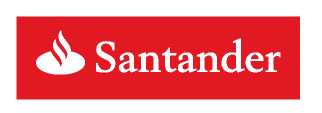                                                                                                       Santander,  23   octubre de 2014Muy señor/a nuestro/a:Dentro del Convenio de Colaboración entre Cantur y Banco Santander, se contempla una financiación exclusiva para todos sus clientes que tenemos el gusto de comunicarle:PASE DE TEMPORADA:IMPORTE:	Según la modalidad del pase de temporadaPLAZO:	3 MesesCOMISIÓN:	ExentaAMORTIZACIÓN:	3 Mensualidades iguales sólo de capitalGARANTÍA:	PersonalSin ningún coste, sin intervención de póliza ante Fedatario Público y con la facilidad de domiciliar las mensualidades en la Entidad bancaria que desee. Y todo ello en 24 horas. Presentando únicamente la documentación siguiente:Para clientes del Banco Santander: D.N.I. en vigor.  No clientes:   Fotocopia del D.N.I. en vigor, fotocopia de la última nómina y/o I.R.P.F. y documento que acredite la titularidad de la cuenta de domiciliación, donde figuren los correspondientes 20 dígitos.Para mayor información sobre esta excepcional oferta, puede dirigirse a las oficinas del Banco Santander:SantanderPaseo de Pereda n° 12TorrelavegaJosé María de Pereda n° 23ReinosaMayor n° 23LaredoMenéndez Pelayo n° 5Castro UrdialesAvda. de la Constitución n° 6San Vicente de la BarqueraPlaza José Antonio n° 1PotesDr. Encinas n° 11Esperando sea de su interés, les saluda atentamente.BANCO SANTANDER